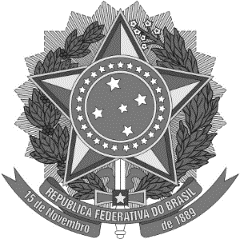 Ministério da EducaçãoSecretaria de Educação Profissional e TecnológicaInstituto Federal de Educação, Ciência e Tecnologia do Rio Grande do SulCampus FelizREGULAMENTO DO TRABALHO DE CONCLUSÃO DE CURSO – TCCDO CURSO DE LICENCIATURA EM LETRAS - PORTUGUÊS E INGLÊS CAPÍTULO IDISPOSIÇÕES PRELIMINARESArt. 1º O presente Regulamento disciplina o processo de elaboração, apresentação e avaliação do Trabalho de Conclusão de Curso (TCC) do Curso de Licenciatura em Letras - Português e Inglês do Instituto Federal de Educação, Ciência e Tecnologia do Rio Grande do Sul – Campus Feliz.Art. 2º O Trabalho de Conclusão de Curso constitui-se componente curricular obrigatório desenvolvido nos dois últimos semestres para a obtenção do título de Licenciado em Letras - Português e Inglês pelo Instituto Federal de Educação, Ciência e Tecnologia Campus Feliz.Parágrafo Único. O aluno está apto a fazer o Trabalho de Conclusão de Curso se apresentar a comprovação de um mínimo de 100 créditos concluídos em componentes curriculares do curso.Art. 3º O Trabalho de Conclusão de Curso tem por objetivo propiciar aos alunos o aprofundamento teórico acerca do tema pesquisado, bem como o estímulo à produção científica, à consulta de bibliografia especializada e ao aprimoramento da capacidade de interpretação crítica de sua área de atuação.Art. 4º O TCC será constituído na forma de um trabalho monográfico, reportando propostas de intervenção na área da educação, estratégias de ensino, aquisição e aprimoramento de conhecimentos, consolidação e integração dos conhecimentos adquiridos ao longo do curso, aprofundamento de conhecimentos técnico-pedagógicos em Letras - Português e Inglês, desenvolvimento de habilidades e competências previstas no projeto pedagógico do curso, que deve ter as seguintes características:I – Ser de autoria do acadêmico que o apresenta;II – Versar sobre tema da área de conhecimento a que pertence o curso; III – Ser original, ou seja, não ter sido apresentado ou publicado em sua integralidade em nenhuma outra oportunidade; IV – Produzido dentro das normas da ABNT vigentes, ou outras que venham lhe substituir; CAPÍTULO IIDA ELABORAÇÃO DO TRABALHO DE CONCLUSÃO DE CURSOArt. 5º O TCC deve ser realizado individualmente, sob a orientação, o acompanhamento, a supervisão e a avaliação de responsabilidade do professor orientador do TCC.§ 1º Cada estudante deve buscar a orientação específica de um docente do Curso de Licenciatura em Letras - Português e Inglês do Instituto Federal de Educação, Ciência e Tecnologia do Rio Grande do Sul – Campus Feliz, o qual tenha inserção na temática relacionada ao objeto de seu estudo.Art. 6º O TCC será desenvolvido ao longo de dois componentes curriculares do curso, conforme descrito a seguir: §1º A partir do 6º semestre de curso, o aluno poderá matricular-se no componente curricular TCC e iniciar seu Trabalho de Conclusão. O aluno estará apto a solicitar a matrícula no TCC quando obtiver um mínimo de 100 créditos concluídos em componentes curriculares do curso. O aluno deverá matricular-se em TCC I, e, no semestre seguinte, solicitar matrícula em TCC II. §2ºA matrícula do aluno corresponde a 65 horas relógio de atividades no TCC I e 60 horas relógio de atividades no TCC II, nas quais o aluno deverá encontrar-se com o professor orientador e desenvolver as tarefas de pesquisa e redação do trabalho. §3º O TCC consistirá em uma produção acadêmica que expressa as capacidades, as competências e as habilidades desenvolvidas ao longo do curso e os conhecimentos adquiridos pelo aluno.§4º Um projeto será desenvolvido no TCC I a partir da verticalização dos conhecimentos construídos nos componentes curriculares cursados ao longo dos semestres anteriores, visando a um aprofundamento em pesquisas acadêmico-científicas. §5º No componente curricular TCC II, será desenvolvida uma monografia. O trabalho será realizado individualmente, contando cada aluno com um professor orientador atuante em área relacionada ao conteúdo dos componentes curriculares do curso. A avaliação final do TCC se dará por uma banca de professores da área, podendo haver professores convidados de outras IES.§6º O mecanismo de planejamento, acompanhamento e avaliação do TCCII é composto pelos seguintes itens:I - elaboração de um cronograma de atividades, aprovado pelo professor orientador;II - reuniões periódicas do aluno com o professor orientador; III - elaboração de uma monografia; IV- avaliação e defesa pública do TCC perante uma banca examinadora, composta por 3 (três) docentes, dentre os quais estará o Professor Orientador. §7º O processo de banca de avaliação final do TCC está descrito a seguir: I - a Coordenação do Curso fará o processo de agendamento de sala e horário, conforme disposto no Regulamento do TCC apresentado aos alunos no início do semestre. Posteriormente, serão enviados os convites aos professores da banca, verificando as respectivas disponibilidades; II - após confirmação dos professores convidados, o aluno será comunicado pela Coordenação do Curso; III - o aluno entregará à Coordenação do Curso, respeitando a data limite estabelecida no cronograma do Plano de Ensino do professor, o TCC em 3 (três) vias impressas, em conformidade com as normas da ABNT vigentes, através de Protocolo de Entrega; IV - a apresentação do TCC deverá ocorrer através da exposição do trabalho e arguição da banca examinadora; V - a apresentação do TCC, em caráter público, ocorre de acordo com cronograma definido e aprovado pela Coordenação do Curso; VI - o tempo de apresentação oral do TCC será distribuído da seguinte forma: 20 minutos para exposição do aluno, até 30 minutos para arguição de cada examinador (com exceção do orientador), incluído o tempo para o aluno responder às arguições. Após deliberação da banca, o orientador terá até 5 minutos para leitura do parecer emitido pela banca e entrega para o aluno; VII - após o parecer emitido pela banca, o aluno fará as devidas correções no TCC e entregará uma cópia impressa e uma cópia eletrônica da versão final do trabalho, finalizando o processo de defesa. O aluno deverá entregar na biblioteca do campus um CD, contendo em formato .pdf a versão final e corrigida do Relatório ou TCC e esse será um requisito para obter a declaração de "NADA CONSTA" a ser entregue no ensino por ocasião de retirada de certificado de conclusão ou diploma. Junto com o CD deverá ser entregue o "Termo de autorização"VIII - Caso ocorra reprovação no TCC I e/ou no TCC II, o aluno deverá matricular-se novamente no componente curricular correspondente.§8º No último semestre do Curso de Licenciatura em Letras – Português e Inglês, será exigida do acadêmico a apresentação de um Trabalho de Conclusão de Curso (TCC) como atividade do currículo obrigatório. Seu objetivo é oportunizar ao acadêmico a escolha de um tema sobre o qual aprofundará estudos. CAPÍTULO IIIDA ORIENTAÇÃOArt. 7º O acompanhamento e a supervisão são responsabilidades do professor Orientador respeitando as seguintes premissas:I – A escolha do orientador deve ser referendada pelo professor escolhido através do preenchimento de uma ficha de anuência de orientação;II – Na indefinição de um orientador até o final do prazo de cancelamento/trancamento da matrícula nos componentes curriculares TCC I e TCCII, caberá ao colegiado de curso definir o orientador;III – Por falta de comportamento adequado do aluno, não cumprimento de prazos ou não realização de tarefas indicadas pelo orientador, este poderá informar o colegiado, através de formulário específico, a respeito da desistência da orientação;IV – No caso de desistência formal por parte do orientador, o colegiado de curso apontará uma solução para a situação.V – No caso de solicitação de troca de orientador por parte do orientando, o colegiado de curso apontará uma solução para a situação.Parágrafo único. Cada professor poderá orientar no máximo 5 (cinco) alunos simultaneamente.Art. 8º São atribuições do professor orientador, em relação ao processo de orientação:I – Reunir-se periodicamente com os seus orientandos;II – Orientar seus alunos em todas as etapas relativas ao desenvolvimento do TCC;III – Sugerir referencial teórico para a realização dos estudos investigativos de seus orientandos;IV – Avaliar todas as etapas do desenvolvimento do TCC, propondo intervenções sobre o conteúdo, normas técnicas de apresentação e redação do texto;V – Autorizar a defesa pública da monografia;VI – Orientar o(a) estudante(s), após apresentação pública, sobre as possíveis alterações no texto final sugeridas pela banca examinadora;VII – Validar a versão final corrigida, autorizando sua entrega;VIII - Para fins de Registros Acadêmicos, deve ser entregue pelo professor orientador ao registro escolar a ficha de avaliação de Relatório ou TCC (a ficha deverá ser elaborada pela coordenação de curso, podendo utilizar-se como modelo a que está no Anexo I vigente atualmente no CSPG);IX – Cumprir e fazer cumprir-se este Regulamento.Parágrafo Único. Caso o orientador entenda que o TCC não esteja adequadamente organizado para defesa pública, cabe aos mesmos decidirem sobre sua apresentação ou não.Art. 9º A hora-aula presencial do componente curricular de Trabalho de Conclusão de Curso que consta na matriz curricular, é aquela em que os alunos terão encontros no Campus com seus colegas e o orientador de TCC, para a orientação e assessoramento. Estando o orientador disponível para atendimento individual em outros horários previamente agendados entre orientando e orientador. O restante da carga horária do componente curricular será cumprido com a elaboração de uma monografia como trabalho de conclusão de curso.CAPÍTULO IVDAS ATRIBUIÇÕES DO ACADÊMICOArt. 10º O estudante em fase de realização do TCC tem as seguintes atribuições:I – Apresentar, na forma oral e escrita, o TCC ao término do Componente Curricular;II – Frequentar assiduamente as orientações, respeitando prazos e tarefas estipuladas pelo professor orientador;III – Elaborar os trabalhos finais relativos ao TCC de acordo com o presente Regulamento, com as indicações do professor orientador, obedecendo às normas de redação dentro das normas da ABNT vigentes, ou outras que venham lhe substituir;IV – Realizar a revisão gramatical e ortográfica do TCC;V – Cumprir as datas de entrega dos trabalhos conforme o cronograma previamente definido;VI – Comparecer no dia, hora e local determinados, para apresentação e defesa pública do trabalho desenvolvido no projeto e na monografia final, perante a banca examinadora;VII – Realizar as correções sugeridas pela banca examinadora no trabalho da monografia, sob concordância do orientador;VIII – Validar a versão final do projeto da monografia junto ao professor orientador;IX – Entregar a versão final da monografia, conforme Art. 15 deste Regulamento;X – Arcar com quaisquer despesas geradas durante a elaboração do projeto e da monografia.CAPÍTULO VDA APRESENTAÇÃO DO TRABALHO DE CONCLUSÃO DE CURSO E DA AVALIAÇÃOArt. 11 Após a elaboração da monografia, e da autorização do professor orientador, o estudante deverá entregar versão digital em formato PDF do mesmo ao professor orientador, que encaminhará as cópias à banca examinadora.Art. 12 A seção de defesa pública do TCC será coordenada pelo professor orientador de cada aluno e terão duração máxima de uma hora, sendo que:I – Cada acadêmico terá no mínimo 15 minutos e, no máximo, 20 minutos para apresentar a monografia;II – A banca examinadora terá até 20 minutos para a realização das arguições e considerações em relação ao trabalho apresentado, tendo o acadêmico a oportunidade de dialogar com a banca examinadora;III – A banca examinadora terá até 20 minutos para se reunir em espaço reservado e expressar o resultado final atribuindo: “Aprovado”, “Aprovado mediante correções propostas pela banca examinadora” ou “Reprovado”.Art. 13 A avaliação do Trabalho de Conclusão de Curso, cuja responsabilidade é do professor orientador do TCC, envolve:I – Análise da qualidade da monografia observando os seguintes itens: Organização do trabalho segundo as normas ABNT, relevância do tema abordado, clareza e objetividade da escrita, fundamentação teórica e metodológica relevante, cumprimento do cronograma.II – Controle da frequência mínima exigida de 75% (setenta e cinco por cento) às atividades programadas (seminários, reuniões de orientação), cuja participação e desenvolvimento são obrigatórias; III – Defesa oral do TCC a ser realizada em data e hora a ser definida pelo orientador do TCC. A defesa deve contar com três professores do curso, sendo um, obrigatoriamente, o professor orientador.Art. 14 A nota do trabalho escrito e da apresentação oral é atribuída pelos professores da banca examinadora. Com isso, a composição da nota final do TCC resulta da média aritmética entre as notas do trabalho escrito e da apresentação oral do Trabalho de Conclusão de Curso, considerando as notas parciais de todos os professores.§ 1º A nota do estudante será definida pelos membros da banca examinadora e divulgada após verificação das correções pertinentes pelo orientador.§ 2º Será considerado “Aprovado” no projeto de pesquisa e na apresentação/entrega damonografia, o estudante que obtiver nota igual ou superior a 7,0 (sete).Art. 15 Após a apresentação e defesa oral da monografia, o acadêmico deverá realizar as correções sugeridas pela banca examinadora, sob concordância do orientador, e entregar ao orientador, com prazo máximo de 10 (dez) dias o trabalho corrigido, impresso e assinado pelo acadêmico e pelo orientador e em meio digital juntamente com a autorização de divulgação, de acordo com o “Manual de Identidade Visual do Instituto Federal do Rio Grande do Sul”, contendo os seguintes dados: título do trabalho; nome do curso; nome do estudante; nome do orientador; semestre e ano letivo. Além de entregar documento de cessão dos direitos autorais da monografia para fins de divulgação no sítio eletrônico do IFRS.CAPÍTULO VIDA BANCA EXAMINADORAArt. 16 A banca examinadora será composta por três professores do curso de Licenciatura em Letras - Português e Inglês, do Campus Feliz do IFRS, sendo um, obrigatoriamente, o professor orientador.Parágrafo único Em caráter excepcional, previamente, autorizado pelo diretor de ensino, poderá ser aceito membro externo ao Campus Feliz, contanto que não acarrete despesas para a instituição.CAPÍTULO VIIDA ORIENTAÇÃO DO TCC	Art. 17 Compete ao orientador de TCC:I – Acompanhar o desenvolvimento do TCC, visando o cumprimento dos objetivos e das diretrizes fixados, além de verificar a participação e o desempenho do aluno.II – Elaborar e divulgar o cronograma de elaboração de TCC.III – Organizar as pastas – arquivo de cada grupo, que deverá conter todos os relatórios ou outros documentos necessários para o cumprimento deste regulamento. Os documentos relativos ao Trabalho de Conclusão de Curso devem ficar arquivados sob a responsabilidade da coordenação do Curso por um período mínimo de cinco anos como forma de comprovação da realização do mesmo, podendo também ser arquivado na biblioteca do Campus Feliz.IV – Divulgar as diretrizes para desenvolvimento do TCC estabelecidos pelo Colegiado de Curso.V – Proceder todos os encaminhamentos necessários para o bom andamento do TCC.CAPÍTULO VIIIDAS DISPOSIÇÕES FINAISArt. 18 Toda alteração, quer seja de projeto e/ou de orientador, ou ainda de acadêmicos, deverá ser solicitada e aprovada pelo Colegiado de Curso.Art. 19 As situações omitidas por este regulamento serão solucionadas pelo Colegiado de Curso, se dentro de sua alçada, ou pelas instâncias superiores da instituição.Art. 20 O presente regulamento entra em vigor após avaliação pelo Colegiado do Curso e aprovação pelo CONCAMP.Art. 21 Este regulamento será revisto dentro de dois anos a partir da aprovação pelo CONCAMP.Aprovado na reunião realizada em 10 de Maio de 2017 com os membros do NDE do Curso de Licenciatura em Letras - Português e Inglês.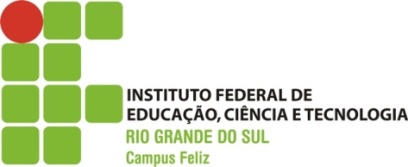 Curso de Licenciatura em Letras - Português e InglêsFICHA DE ORIENTAÇÃONome:__________________________________________________________Turma:________________Tema da Pesquisa:________________________________________________________________________________________________________Justificativa:________________________________________________________________________________________________________________________________________________________________________________________________________________________________________________________________________________________________________________________Objetivos iniciais da investigação:____________________________________________________________________________________________________________________________________________________________________________________________________________________________________________________________________________________________________________________________________________________________________________Linha de Pesquisa (de acordo com a relação publicada):_______________________________________________________________Sugestão de Orientador (de acordo com o quadro de orientadores):_______________________________________________________________Anuência:___________________. Data e Hora da Anuência:_______.Curso de Superior de Licenciatura em Letras - Português e InglêsFICHA DE ACOMPANHAMENTO DE ORIENTAÇÃOORIENTADOR:_________________________________________________________________ALUNO:_______________________________________________________________________TURMA:________________ DATA DE INÍCIO DA ORIENTAÇÃO:_____________  PÁGINA:_____Ficha do AlunoMinistério da EducaçãoSecretaria de Educação Profissional e TecnológicaInstituto Federal de Educação, Ciência e Tecnologia do Rio Grande do SulCampus Feliz 	CURSO DE SUPERIOR DE LICENCIATURA EM LETRAS - PORTUGUÊS E INGLÊS FICHA DE AVALIAÇÃO DO TRABALHO DE CONCLUSÃO DE CURSO II NOME DO ALUNO: _________________________________________________________TÍTULO DO TRABALHO:_______________________________________________________________________________________________________________________________AVALIAÇÃO FINAL DO ALUNORESULTADO DA AVALIAÇÃO DA BANCA (     ) Aprovado sem restrições 	(      ) Aprovado com restrições	(      ) ReprovadoFeliz, ____ de ______________ de _________         Componentes da Banca: 		    	                  Assinatura1._______________________________	                 ____________________________		Orientador2._______________________________	                 ____________________________		Examinador 13. ______________________________	                 ____________________________		    Examinador 2DATAATIVIDADE REALIZADARÚBRICA DO PROFESSORAvaliações obtidasPontosSoma de Pontos do OrientadorSoma de Pontos do Examinador 1Soma de Pontos do Examinador 2Avaliação em Banca (Soma das Notas)Média Final